Spanish Skills and Progression – EYFS and KS1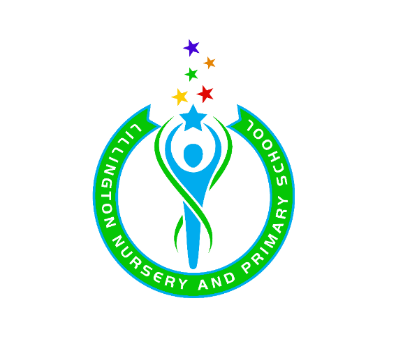 Spanish is taught in Nursery through a visitor singing songsSkillsReceptionYear 1Year 2ListeningEnjoy listening to short storiesListen to stories and explore the effects of repeated languageListen and show understanding of key words or phrases with appropriate actionsListen to storiesPronunciationHave fun trying to say words in a Spanish accentHave fun trying to say words in a Spanish     accentSay a few familiar words with accurate pronunciationSpeakingCopt and say some familiar wordsSay some familiar words and phrases in front of the classPerform a short role play with a partnerReadingRecognise a few familiar wordsRecognise some familiar wordsRecognise several familiar wordsPatterns and soundsJoin in with singing a song to a familiar tune with actionsJoin in with singing a song to a familiar tune with actionsJoin in with singing a song to a familiar tune with actionsVocabularyMemorise some vocabulary through songs and gamesMemorise some vocabulary through songs and gamesUse given strategies to memorise vocabulary